Portsmouth Boat Club 2021 Barnacle Regatta Notice of Race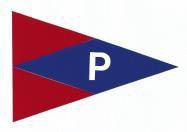 Purpose: The Barnacle Series is intended to promote friendly yet competitive sailboat racing and racers are expected to recognize and allow for the mixed skill levels of their competitors.Classes: There will be classes for sailboats at least 20’ length-on-deck (LOD). If in doubt, the Race Committee will determine eligibility. The class splits shall be determined to promote competition by similarly performing vessels. 3 boats shall normally be entered to establish an individual class. “PHRF of the Chesapeake” ratings or the US Sailing database will beusedas required. If a competitor does not have a current PHRF certificate, a courtesy rating will be assigned by the Race Committee, this rating is final and cannot be protested.Schedule: Spring SeriesFriday nights – April 30th, May 7, 14, 21Fall SeriesFriday nights – TO BE DETERMINEDFormat: The races will be held on the Elizabeth River, starting and finishing between the starting flag on the Seawall south of Tidewater Yacht Marina or a nearby anchored RC boat and the flagpole on the end of the ship repair pier northwest of the Berkley bridge at Washington point on the Norfolk side of the river. Government marks will be used to define the course. The race sequence will start at 6:00 pm. The “call to attention” signal will be approximately at 5:55 pm. See the Sailing Instructions for full information. The Spring and Fall Series will be RRS 26 starts.**DUE TO CONSTRUCTION ON THE SEAWALL – WE MAY HAVE TO CHANGE THE START AND FINISH LINE**IF WE KNOW BEFORE THE RACE BEGINS I WILL SEND OUT EMAIL/TEXT MONITOR VHF CHANNEL 72 to stay up to date on any changes for START & FINISH LINERules: The races will be governed by the rules as defined in the 2017-2021 US Sailing/ISAF Racing Rules of Sailing (RRS), except as modified by the Sailing Instructions on the PBC website. Each competitor will comply with Federal, State, and Local safety requirements. Modifications to the Sailing Instructions during the Regatta will be posted on the PBC website portsmouthboatclub.org no less than twenty-four hours before the next race start or announced by the Race Committee via “come within hail” flag.Entry: Each skipper shall submit a signed entry form, attached to this Notice, and an entry fee of $ 15.00 (PBC members) or $ 20.00 (non-PBC members) PER SERIES you want to enter, to the Race Committee. Checks should be made out to: Portsmouth Boat Club Registrations shall be due to the Race Committee no later than the 30th of April 5:00pm. Send Check and original entry form to Portsmouth Boat Club.   To ensure that entry form is received Please email or text a copy of your entry form to mmarel@me.com or 309-229-4902.  Late registrations will be accepted during each series, but competitors WILL NOT BE SCORED until registration is complete.Skipper’s Meeting: There will not be a Skipper’s Meeting.  Make sure to read, print and follow all 2021 Barnacle Series Sailing Instructions.   All communication regarding the race will be via email or text. If you have any questions contact Mary Arel mmarel@me.com or 309-229-4901Results: Results will be posted on the PBC website: www.portsmouthboatclub.orgBarnacle Series Race Point of Contact:  Mary Arel, cell 309-229-4901 or email mmarel@me.com Portsmouth Boat Club 2021 Barnacle Regatta Entry Form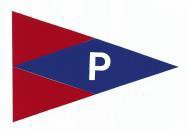 Skipper’s Name:	 	 Skipper’s Address:	 	Skipper’s Phone:	Home:Office:Cell:     	  Skipper’s Email:          	 Yacht Name:	 	 Yacht Manufacturer:    	 Yacht Model:	 	 Length On Deck:         	 Hull Color:	 	 Sail Number:	 	 PHRF Rating:	 	Registering for:		Spring Series		Fall SeriesFee for entry is $15.00 (PBC Member) and $20.00 (Not PBC Member) PER SERIES.Mail entry form and payment to:  Portsmouth Boat ClubP.O. Box 162Portsmouth, VA 23705*To ensure that your entry form is received by the race committee prior April 30th, 2021 Please email or text a copy of your entry form to mmarel@me.com or 309-229-4902.  Send original form and payment to PBC at the above address. *I agree to abide by the Racing Rules of Sailing (RRS) and the Sailing Instructions published by the Portsmouth Boat Club.  In consideration of being permitted to enter this event, being knowledgeable of the risks of competitive sailing and knowing that it is my sole responsibility to decide whether to enter or continue any race, I voluntarily assume the risk of participation in this event and release Portsmouth Boat Club and the people conducting the event from all liability in connection with any injury or damage that may occur.Skipper’s Signature:		Date:	 	***********************************************************************For Race Committee Use Only Assigned Rating:	based on the		database. Received Payment of $		on	(date).